VDE Prüf- und ZertifizierungsinstitutOMOLOGARE MARCAREUnior d.d.Kovaska cesta 103214 ZRECE SLOWENIEN.este autorizată să utilizeze pentru produsul lorClește, izolat.mărcile protejate legal, așa cum sunt prezentate mai jos, pentru tipurile menționate la pagina 2 și urm.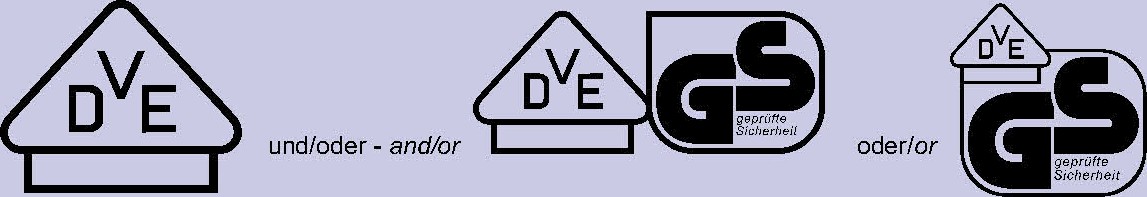 .Testat și certificat conformDIN EN 60900 (VDE 0682-201):2013-04; EN 60900:2012	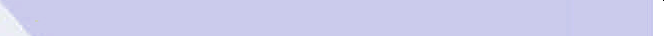 .Produsul acoperă cerințele Legii germane „Produktsicherheitsgesetz (ProdSG)” privind asigurarea securității și sănătății.Valabil până la: 31.07.2022Certificare: 1369900-3940-0011 / 246243Ref. fișier:VDE Prüf- und Zertifizierungsinstitut GmbHVDE Institutul de testare și certificareSemnătură indescifrabilă Certificat-Nr. 40025135Pentru alte condiții, vezi paginile pe verso și următoarele paginiOffenbach, 19.08.2008 1PaginaM. Tasotti.Certificatele VDE sunt valide numai când sunt publicate pe:.(actualizat 27.02.2018 )http://www.vde.com/zertifikathttp.//www.vde.com/certificate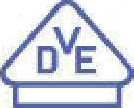 Clește, izolatTip(uri)406/1VDEDP-140 clește combinat 406/1VDEDP-160 clește combinat 406/1VDEDP-180 clește combinat 406/1VDEDP-200 clește combinat 406/1VDEDP-220 clește combinat 420/1VDEDP-180 clește combinat 461/1VDEDP-140 clește de tăiere pe diagonală 461/1VDEDP-160 clește de tăiere pe diagonală 462/1VDEDP-160 clește de tăiere pe diagonală 466/1VDEDP-180 Clește de tăiere diagonală pentru uz intens466/1VDEDP-200 Clește de tăiere diagonală pentru uz intens476/1VDEDP-140 Clește cu vârf rotund 476/1VDEDP-160 Clește cu vârf rotund 472/1VDEDP-140 Clește cu cap plat 472/1VDEDP-160 Clește cu cap plat A4710VDEDP-1478 Clește de dezizolare cablu506/1VDEDP-140 Clește cu vârf încovoiat 506/1VDEDP-160 Clește cu vârf încovoiat 508/1VDEDP-170 Clește cu vârf încovoiat 508/1VDEDP-200 Clește cu vârf încovoiat 512/1VDEDP-170  clește cu vârf încovoiat512/1VDEDP-200 clește cu vârf încovoiat514/1VDEDP-180 Clește cu vârf încovoiat 580/1VDEDP-170 cuțit pentru cablu 580/1VDEDP-230 cuțit pentru cablu3 /Continuare pe pagina 3VDE Prüf- und Zertifizierungsinstitut GmbH * Institutul de testare și certificareMerianstrasse 28, D-63069 Offenbach	Telefon +49 (0) 69 83 06-0Telefax +49 (0) 69 83 06-555Mărci comercialePAK AfPS GS 2014:01PAKDocument PAK AfPS GS 2014:01PAKPAH AfPS GS 2014:01PAH Produsul este în conformitate cu cerințelePAH-document AfPS GS 2014:01PAH.VDE Prüf- und Zertifizierungsinstitut GmbH * Institutul de testare și certificareSecțiunea TL6VDE Prüf- und Zertifizierungsinstitut GmbH * Institutul de testare și certificare Merianstrasse 28, D-63069 Offenbach	Telefon +49 (0) 69 83 06-0Telefax +49 (0) 69 83 06-555Clește, izolatLocul de producțieReferință30000553Unior d.d.Kovaska cesta 103214 ZRECE SLOWENIENVDE Prüf- und Zertifizierungsinstitut GmbH * Institutul de testare și certificareSecțiunea TL6VDE Prüf- und Zertifizierungsinstitut GmbH * Institutul de testare și certificare Merianstrasse 28, D-63069 Offenbach	Telefon +49 (0) 69 83 06-0Telefax +49 (0) 69 83 06-555Aprobare pentru utilizarea mărcii protejate legal a VDE, așa cum se arată pe prima pagină:Baza pentru utilizare sunt termenii și condițiile generale ale Institutului de testare și certificare VDE (www.vde.com\terms-institute). Dreptul de utilizare a mărcii se acordă numai societății menționate cu locurile de fabricație menționate și produsele enumerate cu referințele de tip aferente. Locul de fabricație va fi echipat astfel încât să se asigure o fabricație constantă a construcției certificate.Aprobarea este valabilă atâta timp cât sunt în vigoare specificațiile VDE, pe care se bazează certificarea, cu excepția cazului în care este retrasă conform Procedurii de testare și certificare VDE (PM102E).Perioada de valabilitate a unei aprobări VDE-GS-Mark poate fi prelungită la cerere. În cazul unor modificări ale cerințelor legale și/sau normative, perioada de valabilitate a Aprobarii marcajului VDE-GS-Mark poate fi scurtată.Produsele care conțin biocid dimetilfumarat (DMF) nu pot fi comercializate sau puse la dispoziție pe piața CE în conformitate cu Decizia 2009/251/CE a Comisiei.Aprobarea este semnată numai pe prima pagină.